OBJEDNÁVKADoklad OB -105vODBĚRATEL - fakturační adresaCentrum pobytových a terénních sociálních služeb ZbůchV Sídlišti 347330 22 Zbůch………………………..IČ 00411949 DIČ CZ00411949 Typ Příspěvková organizaceObjednáváme stavební a terénní úpravy v okolí CHB Nová HospodaČíslo objednávky 105/2021 DODAVATELSTAVBY ŠTAIF, s.r.o.Pod Vysokou 434 330 08 Zruč-Senec Česká republikaIČ 26383217	DIČ CZ26383217Požadujeme:Termín dodání Způsob dopravy Způsob platbydle přiloženého stavebního rozpočtu.Vystavil(a)Miroslava Hranáčová Telefon: …………….E-mail: ……………….Centrum pobytových a teréín.sociálních služeb ZbůchV Sídlišti 347, 330 2 2ZbůchRazítko a podpisObě strany s objednávkou souhlasí.(*) Zřízen Rozhodnutím MPSV, č.j. 531-1301-10. 12. 1990, ze dne 11. 12. 1990Číslo objednávky 105/2021	© MÚZO Praha s.r.o. - www.muzo.cz	Strana 1Stavební rozpočetNázev stavby: Druh stavby: Lokalita: JKSO:Stavební a terénní úpravy, zámková dlažbaDoba výstavby: Začátek výstavby: Konec výstavby: Zpracováno dne:Objednatel: Centrum pobytových a terénních sociálních služeb Zbůch Projektant:Zhotovitel:17.06.2021 Zpracoval:	J.Škvor STAVBY ŠTAIF s.r.o.Celkem:278 575,18|STAVBY-ŠTAIF, s.r.o.Pod Vysok/u 434330 08 Zru: 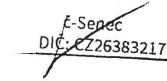 Krycí list rozpočtuRozpočtové náklady v KčPoznámka:Datum vystavení01.07.2021Číslo jednacíSmlouvaciKód|Zkrácený popis|MJ iMnožství iJednotková|MJ iMnožství iJednotkovácena (Kč) iNáklady celkem (Kč)cena (Kč) iNáklady celkem (Kč)0Všeobecné konstrukce a práce30 745,001071334111R00Odstraněni pařezůks7,001 660.0011 620,002071334111R00Demontáž a likvidace plastového obloženisout1,006 825,006 825,003071334111R00Dodávka a montáž nového zábradlí a částečné výplněsoub1,00 '12 300,0012 300.0013Hloubené wkopávkv15719,684139600012RA0IM strojní výkop v hornině 3139600012RA0IM strojní výkop v hornině 3m324,56640,0015 719,6827Základy2 355,005275313621R00Beton základových patek prostý C 20/25m30,753 140,002 355,0056Podkladní vrstvy komunikaci. letišť a ploch53 966,106564751111R00IM Podklad z kameniva drceného vel.16-32 mm.tl. 15 cm564751111R00IM Podklad z kameniva drceného vel.16-32 mm.tl. 15 cmm2124,06435,0053 966,1059Kryty pozemních komunikaci, letišť a ploch dlážděných (předlažby)50 261,707596215021R00Kladení zámkové dlažby tl. 4-8 cm do drtě tl. 4 cmm2124,06295,0036 597,708596291113R00IM Řezáni zámkové dlažby596291113R00IM Řezáni zámkové dlažbym48,80280,0013 664,00712Izolace střech (žlvlíné krytiny)12 400,009712212111R00Montáž střešní krytiny (podkladní pás,asfaltový šindel včetně hřebene a okapního plechu) bez dodávky krytinysoub1,0012 400,0012 400,00762konstrukce tesařské16 600,0010762332110ROOMontáž PřÍ5třešku(konstrukce,podbyti střechy OSB) Bez spojovacího materiálusoub1,0016 600,0016 600,0091Doplňujíc! konstrukce a práce na pozemních komunikacích a zpevněných plochách26 810,0011916561111RT7IM Osazeni záhon.obrubníkú do lože z C 12/15 s opěrou, včetně obrubníku 100/5/20 cm916561111RT7IM Osazeni záhon.obrubníkú do lože z C 12/15 s opěrou, včetně obrubníku 100/5/20 cmm76,60350,0026 810,00sPřesuny sutí33 120,0012979082111R00IM Odvoz a likvidace zeminy979082111R00IM Odvoz a likvidace zeminyt12,002 760,0033120,00Ostatní materiál36 597,7013592452655Dlažba BEST KLASIKO přírodní 20x10x6m2124,06295,0036 597,70Název stavby:Stavební a terénní úpravy, zámková dlažbaObjednatel:Centrum pobytových a terénních sociálních služeb ZbůchIČ/DIČ:Druh stavby:Projektant:IČ/DIČ:Lokalita:Zhotovitel:IČ/DIČ:Začátek výstavby:Konecvýstavby:Položek:13JKSO:Zpracoval:J. Škvor - Stavby Štaif s.r.o.Datum:17.06.2021AZákladní rozpočtové nákladyZákladní rozpočtové náklady0 Doplňkové náklady0 Doplňkové nákladyQ Náklady na umístění stavby (NUS)Q Náklady na umístění stavby (NUS)HSVDodávky7 834,93Práce přesčas0,00Zařízení staveniště0,00HSVMontáž172 022,55Bez pevné podl.0,00Mimostav. doprava0,00PSVDodávky1 777,19Kulturní památka0,00Územní vlivy0,00PSVMontáž27 222,81Provozní vlivy0,00"M"Dodávky0,00Ostatní0,00"M"Montáž0,00NUS z rozpočtu0,00Ostatní materiálOstatní materiál36 597,70Přesun hmot a sutíPřesun hmot a sutí33 120,00ZRN celkemZRN celkem278 575,18DN celkem0,00NUS celkem0,00DN celkem z obj.0,00NUS celkem z obj.0,00ORN celkem0,00ORN celkem z obj.0,00Základ 0%0,00Základ 15%278 575,18DPH 15%41 786,28Celkem bez DPH278 575,18Základ 21%0,00DPH 21%0,00Celkem včetně DPH320 361,46ProjektantObjednatelZhotovitel	rSTAVBY-ŠTAIF.330 08 Zruč-Senec ;yDatum, razítko a podpisDatum, razítko a podpisDatum, razNkKŠ:ap3dp'5, DIC: CZ263832L^Datum, razNkKŠ:ap3dp'5, DIC: CZ263832L^